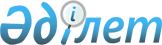 Об утверждении цен на товары (работы, услуги), производимые и (или) реализуемые некоммерческим акционерным обществом "Государственная корпорация "Правительство для граждан", отнесенные к государственной монополии в сфере деятельности по ведению государственного земельного кадастра Республики КазахстанПриказ Министра цифрового развития, инноваций и аэрокосмической промышленности Республики Казахстан от 16 января 2024 года № 23/НҚ
      В соответствии с пунктом 3 статьи 152 Земельного кодекса Республики Казахстан и подпунктом 187) пункта 15 Положения о Министерстве цифрового развития, инноваций и аэрокосмической промышленности Республики Казахстан, утвержденный постановлением Правительства Республики Казахстан от 12 июля 2019 года № 501 ПРИКАЗЫВАЮ:
      1. Утвердить цены на товары (работы, услуги), производимые и (или) реализуемые некоммерческим акционерным обществом "Государственная корпорация "Правительство для граждан", отнесенные к государственной монополии в сфере деятельности по ведению государственного земельного кадастра Республики Казахстан согласно приложению.
      2. Внести в приказ и.о. Министра по инвестициям и развитию Республики Казахстан от 26 января 2016 года № 87 "Об утверждении цен на товары (работы, услуги), производимые и (или) реализуемые Государственной корпорацией "Правительство для граждан" следующее изменение:
      подпункт 3) пункта 1 исключить.
      3. Комитету государственных услуг Министерства цифрового развития, инноваций и аэрокосмической промышленности Республики Казахстан в установленном законодательством Республики Казахстан порядке обеспечить:
      1) размещение настоящего приказа на интернет-ресурсе Министерства цифрового развития, инноваций и аэрокосмической промышленности Республики Казахстан после его официального опубликования;
      2) направление копии настоящего приказа в Республиканское государственное предприятие на праве хозяйственного ведения "Республиканский центр правовой информации" со дня получения зарегистрированного приказа для включения в эталонный контрольный банк нормативных правовых актов Республики Казахстан.
      4. Контроль за исполнением настоящего приказа возложить на курирующего вице-министра цифрового развития, инноваций и аэрокосмической промышленности Республики Казахстан.
      5. Настоящий приказ вводится в действие после дня его первого официального опубликования.
      "СОГЛАСОВАНО"Министерство сельского хозяйстваРеспублики Казахстан
      "СОГЛАСОВАНО"Агентство по защите иразвитию конкуренцииРеспублики Казахстан Цены на товары (работы, услуги), производимые и (или) реализуемые некоммерческим акционерным обществом "Государственная корпорация "Правительство для граждан", отнесенные к государственной монополии в сфере деятельности по ведению государственного земельного кадастра Республики Казахстан
      1. Земельно-кадастровые работы на землях населенных пунктов и за их пределами
      1.1. Изготовление и выдача акта на земельный участок
      Состав исполнителей: главный специалист, ведущий специалист, специалист (инженер по землеустройству, техник по землеустройству, инженер по земельному кадастру, техник по земельному кадастру) – 1.
      Таблица 1.1
      Ед. измерения – земельный участок 
      тенге, без НДС
      1.2. Определение потерь сельскохозяйственного производства при изъятии сельскохозяйственных угодий
      Содержание работы. Прием заявки, подбор и анализ материалов из архива, характеризующих земельный участок.
      Определение вида угодий предоставляемого земельного участка, типа и подтипа почв.
      Определение стоимости за единицу площади. Определение размера потерь, изготовление документа, сдача работы заказчику.
      Состав исполнителей: главный специалист, ведущий специалист, специалист (инженер по землеустройству, техник по землеустройству, инженер по земельному кадастру, техник по земельному кадастру) – 1.
      Таблица 1.2
      Ед. измерения – земельный участок
      Примечание: 1. Цены приведены для участков с одним видом угодий, при наличии нескольких видов угодий на каждый последующий вид угодий добавлять 682 тг;
      1.3. Определение кадастровой (оценочной) стоимости земельного участка (права землепользования)
      Содержание работы. Ознакомление с принятой документацией, проверка наличия документов о праве на земельный участок (права землепользования). Идентификация земельного участка по базе данных автоматизированной информационной системы государственного земельного кадастра. Запрос инвентарных земельно-кадастровых дел, изучение материалов дела, сопоставление с материалами полевого обследования (при наличии).
      Подбор материалов, характеризующих земельный участок, определение ставки платы за землю и поправочных коэффициентов, расчет кадастровой (оценочной) стоимости земельного участка (права землепользования), определение ценовой зоны и коэффициент зональности (в населенных пунктах), составление акта определения кадастровой (оценочной) стоимости и выдача заказчику. Оформление дела по оценке стоимости земельного участка (права землепользования) и сдача его в архив.
      1.3.1. Определение кадастровой (оценочной) стоимости земельного участка, предоставленного (предоставляемого) физическим и юридическим лицам для ведения крестьянского (фермерского) и сельскохозяйственного производства
      Состав исполнителей: главный специалист, ведущий специалист, специалист (инженер по землеустройству, техник по землеустройству, инженер по земельному кадастру, техник по земельному кадастру) – 1.
      Таблица 1.3.1
      Ед. измерения – земельный участок
      Примечание: при площади земельного участка свыше 5000 гектаров, на каждые 1000 га дополнительной площади Цены увеличивать на 10 %
      1.3.2. Определение кадастровой (оценочной) стоимости земельного участка, предоставленного (предоставляемого) физическим лицам для ведения личного домашнего (подсобного) хозяйства, строительства и обслуживания жилого дома, индивидуального гаража, сарая, садоводства и дачного строительства
      Состав исполнителей: главный специалист, ведущий специалист, специалист (инженер по землеустройству, техник по землеустройству, инженер по земельному кадастру, техник по земельному кадастру) – 1.
      Таблица 1.3.2
      Ед. измерения – земельный участок
      Примечания: если земельный участок превышает норму бесплатного предоставления государством, применять коэффициент 1,3.
      1.3.3. Определение кадастровой (оценочной) стоимости земельного участка, предоставленного (предоставляемого) под застройку или застроенными зданиями и сооружениями их комплексами, включая земли, предназначенные для обслуживания зданий и сооружений в соответствии с их назначением
      Состав исполнителей: главный специалист, ведущий специалист, специалист (инженер по землеустройству, техник по землеустройству, инженер по земельному кадастру, техник по земельному кадастру) – 1.
      Таблица 1.3.3
      Ед. измерения – земельный участок 
      Примечания:
      1. За единицу измерения принят земельный участок площадью до 1 га. 
      2. Применять коэффициенты на земельный участок площадью до 10 га- 1,1; до 50 га – 1,2; до 100 га- 1,3; на каждые последующие 100 гектаров нормы увеличивать на 5%.
      1.3.4. Определение кадастровой (оценочной) стоимости земельных участков" в черте населенных пунктов при наличии установленных границ населенного пункта и оценочных зон
      Таблица 1.3.4
      Ед. измерения – земельный участок 
      1.3.5. Паспортизация земельных участков сельскохозяйственного назначения
      Таблица 1.3.6
      Ед. измерения – земельный участок
      Примечания:
      1. Цены по заполнению паспорта рассчитаны для зоны неорошаемого земледелия. Применять
      коэффициенты при расположении земельного участка:
      - в зоне орошаемого земледелия – 1,2;
       - в зоне животноводства (пустынная и полупустынная зона) – 0,7;
      2. Цена на производство работ по крестьянским (фермерским) хозяйствам рассчитана на земельный участок площадью до 50 гектар. Применять коэффициенты на земельный участок площадью от 50 до 100 гектар – 1,1; от 101 до 500 гектар – 1,2; от 501 до 1000 гектар – 1,3, на каждую последующую 1000 гектар цены увеличивать на десять процентов;
      3. Цена на производство работ для юридических лиц рассчитана на земельный участок площадью пять тысяч гектар; применять коэффициенты на земельный участок площадью от 5,0 тысяч гектар до 10,0 тысяч гектар – 1,1; от 10,0 тысяч гектар до 15,0 тысяч гектар – 1,2; от 15,0 тысяч гектар до 20,0 тысяч гектар – 1,3; на каждые последующие 10,0 тысяч гектар цены увеличивать на десять процентов;
       4. В цены не входят работы по инвентаризации и определению кадастровой стоимости земельного участка, изготовление планов землепользования, почвенной и геоботанической карты более крупного масштаба, изготовляемых дополнительно.
      1.4. Изготовление земельно-кадастрового плана при предоставлении земельного участка для строительства объекта в черте населенного пункта
      Содержание работы. Прием заявки на выполнение работ (проверка комплектности прилагаемых к заявлению документов), внесение графических данных в ИС, регистрация земельного участка в квартале, вычисление площади, присвоение кадастрового номера, заполнение бланка заказа для подготовки земельно-кадастрового плана, изготовление планово-картографического материала, определение кадастровой оценочной стоимости (изучение материалов, определение параметров оценки, соответствующих расположению земельного участка, определение коэффицентов, расчет стоимости), изготовление земельно-кадастрового плана на земельный участок, пояснительной записки и технической части, формирование земельно-кадастровой документации.
      Состав исполнителей: главный специалист, ведущий специалист, специалист (инженер по землеустройству, техник по землеустройству, инженер по земельному кадастру, техник по земельному кадастру) – 1.
      Таблица 1.4
      Ед. измерения – земельный участок 
      Примечание: 1. за единицу измерения принят земельный участок площадью до 0,5 га. Применять коэффициенты на земельный участок площадью до 1 га- 1,1; до 10 га – 1,2; до 50 га – 1,3; на каждую последующую 50 гектаров нормы увеличивать на 5%.
      2. При установлении границ земельного участка Цены определяются согласно приказа НАО "Государственная корпорация "Правительство для граждан" от 17 апреля 2023 года № 230
      3.При подготовке заключения о занятости земельного участка графическим данным ИС ГЗК:
      - при наличии поворотных угловых точек (координат), к расчету применяется таблица 1.5.1;
      - в случае отсутствия поворотных угловых точек (координат) земельного участка земельно-кадастровые работы выполняются с полевым обследованиям, стоимость рассчитывается согласно приказа НАО "Государственная корпорация "Правительство для граждан" от 17 апреля 2023 года № 230
      1.5.1. Согласование проектируемого земельного участка графическим данным информационной системы единого государственного кадастра недвижимости
      Содержание работы. Прием заявления на выполнение работ (проверка предоставленных документов на комплектность и полноту).
      Проверка соответствия месторасположения проектируемого земельного участка (границ объекта землеустройства и их координат) графическим данным информационной системы единого государственного кадастра недвижимости.
      Внесение записи о произведенной сверке в план земельного участка, подготовка схемы наложения границ проектируемого земельного участка, формирование дела и сдача в архив.
      Состав исполнителей: главный специалист, ведущий специалист, специалист (инженер по землеустройству, техник по землеустройству, инженер по земельному кадастру, техник по земельному кадастру) – 1.
      Таблица 1.5.1
      Ед. измерения – поворотные точки земельного участка 
      Тенге, без НДС
      Примечание: на каждые дополнительные 10 поворотных точек добавлять 512 тенге.
      1.5.2. Согласование проектируемых границ административно-территориальных единиц графическим данным информационной системы единого государственного кадастра недвижимости (до 500 поворотных точек)
      Содержание работ: Прием и обработка пакета документов, поступивших от услугополучателя. Определение системы координат, при необходимости пересчет в другую систему (при ведении государственного земельного кадастра в разных системах координат). При поступлении ведомости координат и плана административно-территориальной единицы (в отдельных случаях сканированном виде) вручную вносятся угловые поворотные точки, при загрузке в электронном виде посредством информационной системы производится загрузка координат на кадастровую карту (построение плана административно-территориальной единицы), внесение атрибутивной информации по земельным участкам, прилегающим к проектируемым границам административно-территориальной единицы (при изменении существующих границ административно территориальной единицы). Сверка проектируемых границ на соответствие мер линий, наличие наложений на земельные участки, на наличие разрывов между смежными административно-территориальными единицами, на наличие наложений границ смежных административно-территориальных единиц, на соответствие границам учетных кварталов. Выгрузка данных и проверка на объекты, не подлежащие опубликованию на кадастровой карте.
      При согласовании проектируемых границ административно-территориальной единицы, граничащих со смежными областями от соответствующих филиалов Госкорпорации запрашиваются согласования границ на предмет их соответствия графическим данным информационной системы единого государственного кадастра недвижимости. Заполнение акта сверки, схемы административно-территориальной единицы. Направление результата услуги ответственным исполнителем услугополучателю.
      Состав исполнителей: главный специалист, ведущий специалист, специалист (инженер по землеустройству, техник по землеустройству, инженер по земельному кадастру, техник по земельному кадастру) – 4.
      Таблица 1.5.2
      Ед. измерения – административно-территориальная единица 
      Примечание: на каждую дополнительную поворотную точку, свыше 500 добавлять 437 тенге
      1.6. Разработка схем границ оценочных зон в населенных пунктах с установлением в них поправочных коэффициентов к базовым ставкам платы за земельные участки
      Характеристика категорий населенных пунктов
      Таблица 1.6
      1.6.1. Подготовительные работы
      Содержание работы. Сбор материалов с последующей их обработкой и анализом: генерального плана развития населенного пункта; данных земельного баланса; планово-картографических материалов; перечень рентообразующих факторов и их коэффициентов для кадастровой оценки земельных участков; результатов земельных аукционов (конкурсов); информационных данных риэлтерских компаний и средств массовой информации о площади и рыночной стоимости земельной недвижимости, а также стоимости аренды объектов: земельных участков, жилых и иных зданий и сооружений; эколого-геологического состояния земель города по материалам органов охраны окружающей среды; прочей информации, необходимой для применения в местных условиях.
      Состав исполнителей: главный специалист, ведущий специалист, специалист (инженер по землеустройству, техник по землеустройству, инженер по земельному кадастру, техник по земельному кадастру) – 4.
      Таблица 1.6.1
      Ед. измерения – населенный пункт
      Тенге, без НДС
      Примечания:
      1. Ценами предусмотрено выполнение подготовительных работ в границах населенного пункта без учета земель сельскохозяйственного назначения (использования); 
      2. При разделении территории города на административные районы к Ценам применять следующие коэффициенты: при двух районах – 1,2, при трех – 1,3, свыше трех – 1,5.
      1.6.2. Разработка схемы
      Содержание работы. Расчет стоимости недвижимости по принятым в мировой практике подходам (их модификациям) оценка недвижимости: доходным, затратным и сопоставления продаж. Расчет на их основе коэффициентов зон; выбор ценообразующих факторов по объектам оценки и определение по ним коэффициентов зонирования; расчет средневзвешенных коэффициентов по зонам; разработка возможных, наиболее рациональных вариантов схем зонирования; проектирование границ зон и вычисление их площадей; анализ достоинств и недостатков каждого варианта; выбор и согласование одного из них; изготовление оригинала схемы зонирования и написание пояснительной записки с необходимыми расчетами. Подготовка материалов к согласованию и утверждению.
      Состав исполнителей: главный специалист, ведущий специалист, специалист (инженер по землеустройству, техник по землеустройству, инженер по земельному кадастру, техник по земельному кадастру) – 4.
            Таблица 1.6.2
      Ед. измерения – населенный пункт
      Тенге, без НДС
      Примечание:
      1. При разделении территории города на административные районы к Ценам применять следующие коэффициенты: при двух районах – 1,2, при трех – 1,3, свыше трех – 1,5.
      1.6.3. Изготовление документов
      Содержание работы. Изготовление схемы зонирования территории населенного пункта в следующем, приемлемом для использования, масштабе: 1:5000, 1:10000, 1:50000 в количестве трех экземпляров.
      Указание на плановой основе зон, выделенных различными цветами; границ зон и поправочных коэффициентов по зонам. Включение в оформление графического материала надписи о рассмотрении и согласовании схем зонирования земель, таблицы характеристики зон, условные обозначения, масштаб и штамп организации.
      Состав исполнителей: главный специалист, ведущий специалист, специалист (инженер по землеустройству, техник по землеустройству, инженер по земельному кадастру, техник по земельному кадастру) – 4.
      Таблица 1.6.3
      Ед. измерения – населенный пункт
      Тенге, без НДС
      Примечания:
      1. При разделении территории города на административные районы к Ценам применять следующие коэффициенты: при двух районах – 1,2, при трех – 1,3, свыше трех – 1,5.
      2. Цены установлены на каждый вид зонирования – ценового или для целей налогообложения;
      3. При изготовлении схем для ценового зонирования и для целей налогообложения к Ценам применять коэффициент 2,0.
      1.7. Расчет базовой ставки платы за землю 1.7.1. Подготовительные работы
      Содержание работы. Участие в разработке задания на разработку базовой ставки; определение объема работ по полевому обследованию земель и составление графика их проведения; составление по материалам подготовки пояснительной записки.
      Выбор оценочной кадастровых кварталов; уточнение характеристик строений, границ, застроенных территории по видам застройки.
      Сбор и анализ следующих материалов: генерального плана развития населенного пункта (города); данных земельного баланса; планово–картографических материалов; результаты земельных аукционов (конкурсов); информационных данных риэлтерских компаний и средств массовой информации о площади и рыночной стоимости недвижимости, а также стоимости аренды объектов: земельных участков, жилых и иных зданий и сооружений; эколого-геологического состояния земель города по материалам органов охраны окружающей среды; данных уполномоченного органа в сфере статистики о ценах на строительно-монтажные работы для конкретного населенного пункта; прочей информации, необходимой для применения в местных условиях.
      Состав исполнителей: главный специалист, ведущий специалист, специалист (инженер по землеустройству, техник по землеустройству, инженер по земельному кадастру, техник по земельному кадастру) – 4.
            Таблица 1.7.1 
      Ед. измерения – населенный пункт
      Тенге, без НДС
      Примечания:
      1. Ценами предусмотрено выполнение подготовительных работ в границах населенного пункта без учета земель сельскохозяйственного назначения (использования);
      2. При разделении территории города на административные районы к Ценам применять следующие коэффициенты: при двух районах 1,2 при трех 1,3 свыше трех 1,5.
      1.7.2. Расчет базовой ставки
      Содержание работы. Расчет стоимости недвижимости по принятым в мировой практике подходам (их модификациям) оценки недвижимости: доходным, затратным и сопоставления продаж; разбивка территории города на оценочные зоны; расчет рыночной стоимости земельных участков по зонам. Расчет средневзвешенного значения базовой ставки.
      Изготовление оригинала схемы выборки оценочных кварталов и написание пояснительной записки с необходимыми расчетами.
      Подготовка материалов к согласованию и утверждению.
      Состав исполнителей: главный специалист, ведущий специалист, специалист (инженер по землеустройству, техник по землеустройству, инженер по земельному кадастру, техник по земельному кадастру) – 4.
            Таблица 1.7.2
      Ед. измерения – населенный пункт
      Тенге, без НДС
      Примечание:
      1. При разделении территории города на административные районы к Ценам применять следующие коэффициенты: при двух районах – 1,2, при трех – 1,3, свыше трех – 1,5.
      1.7.3. Изготовление документов
      Содержание работы. Изготовление схемы выборки учетных оценочных кварталов населенного пункта в следующем, приемлемом для использования, масштабе: 1:5000 или 1:10000 в количестве трех экземпляров.
      На плановой основе указываются: границы зон (при их организации), выбранных учетные кадастровые оценочные квартала, средняя оценочная стоимость недвижимости в квартале. В оформление графического материала включаются также надписи о рассмотрении и согласовании схемы выборки, вспомогательные таблицы, условные обозначения, масштаб и штамп организации.
      Состав исполнителей: главный специалист, ведущий специалист, специалист (инженер по землеустройству, техник по землеустройству, инженер по земельному кадастру, техник по земельному кадастру) – 4.
      Таблица 1.7.3
      Ед. измерения – населенный пункт
      Тенге, без НДС
      Примечание: при разделении территории города на административные районы к Ценам применять следующие коэффициенты: при двух районах – 1,2, при трех – 1,3, свыше трех – 1,5.
      2. Количественный учет земель
      2.1. Предоставление сведений государственного земельного кадастра 
      Содержание работы.
      Подготовительные работы. Прием заявки/запроса на предоставление сведений государственного земельного кадастра. Проверка полноты документов. Регистрация в журнале. Направление курирующему руководителю для распределения заявок между специалистами. Определение ответственного исполнителя. Передача исполнителю.
      Камеральные работы. Проверка на соответствие данных в базе государственного земельного кадастра. Изучение документов. Получение земельно-кадастрового дела с архива (при необходимости). Подготовка информации на земельный участок (сведения о местоположении, целевом использовании, размерах и границах участка, кадастровой стоимости участка и иные необходимые сведения, а также сведения о субъектах прав на земельный участок)/выборка из базы данных. Сдача земельно-кадастрового дела в архив. Направление готовых документов в бэк-офис для подготовки к выдаче. Запись в журнале регистрации выдачи. Передача изготовленного документа в фронт офис для выдачи. Выдача готовой услуги услугополучателю. Формирование материалов по актуализации сведений (написание пояснительной записки, отчета и др.) (при предоставлении сведений государственным органам и учреждениям).
      Состав исполнителей: главный специалист, ведущий специалист, специалист (инженер по землеустройству, техник по землеустройству, инженер по земельному кадастру, техник по земельному кадастру) – 1.
      Таблица 2.1
      Ед. измерения – земельный участок
      2.2. Изготовление плана - фрагмента земельно-кадастровой карты с указанием смежных землепользователей
      Содержание работы.
      Подготовительные работы. Получение документов с фронт-офиса согласно реестра. Проверка полноты документов. Регистрация в журнале. Направление курирующему руководителю для распределения заявок между специалистами. Определение ответственного исполнителя. Передача исполнителю.
      Камеральные работы. Изучение поступивших документов. Получение земельно-кадастрового дела с архива (при необходимости). Подготовка фрагмента земельно-кадастровой карты. Указание смежных землепользователей из электронной базы данных (описание смежеств). Проверка на соответствие данных в базе государственного земельного кадастра. Направление готовых документов в бэк офис для подготовки к выдаче. Запись в журнале регистрации выдачи. Передача изготовленного документа в фронт офис для выдачи. Выдача готовой услуги услугополучателю.
      Состав исполнителей: главный специалист, ведущий специалист, специалист (инженер по землеустройству, техник по землеустройству, инженер по земельному кадастру, техник по земельному кадастру) – 1.
      Таблица 2.2
      Ед. измерения – земельный участок
      Примечание: к стоимости услуги за распечатку карты в ином формате, применять коэффициент: А3 – 2; А2 – 3; А1 – 4; А0 – 5.
      2.3. Государственный учет земель
      Содержание работы. Участие в проведении подготовительных работ по составлению земельного баланса. Анализ имеющихся материалов. Участие в систематизации сведений для земельного баланса. Определение перечня землепользований в разрезе административно-территориальных единиц и выборка сведений из автоматизированной информационной системы государственного земельного кадастра. Формирование схем землепользований в разрезе административно-территориальных единиц. Оформление схем по согласованию с местным исполнительным органом. Формирование материалов по государственному учету земель (составление описи, пояснительной записки, отчета и другие). Проведение анализа изготовленных материалов. Подписание материалов. Сдача материалов в соответствии с утвержденным графиком.
      Состав исполнителей: главный специалист, ведущий специалист, специалист (инженер по землеустройству, техник по землеустройству, инженер по земельному кадастру, техник по земельному кадастру) – 1.
      Таблица 2.3
      Ед. измерения – район
      2.4. Вычисление площадей земельных угодий 2.4.1. Подготовительные работы
      Содержание работы. Получение планово-картографического материала; оформление планово-картографической основы, используемой для вычисления площадей; проверка (и исправление в необходимых случаях) нанесенных границ землепользователей, сельских населенных пунктов, поселков, городов, земель запаса и лесного фонда, земель промышленности транспорта и иного не сельскохозяйственного назначения; составление схемы размещения землепользователей, списка землепользователей по данным земельного учета района; считка списка землепользователей с планово-картографической основой. Выписка справок о посторонних землепользованиях в границах схематического чертежа размещения землепользователей района в границах трапеций.
      Состав исполнителей: главный специалист, ведущий специалист, специалист (инженер по землеустройству, техник по землеустройству, инженер по земельному кадастру, техник по земельному кадастру, почвовед, геоботаник) – 1.
      Таблица 2.4.1
      Ед. измерения – район
      Примечания:
      1. Цены установлены с учетом наличия заполненного первого раздела Государственной земельно-кадастровой книги района, при ее отсутствии к Ценам применять коэффициент 1,30.
      2. Цены установлены с учетом наличия в каждом хозяйстве до 10 посторонних землепользователей. При большем их количестве Цены увеличивать на 3 412 тенге на каждые 10 посторонних землепользователей.
      2.4.2. Вычисление площадей контуров земельных угодий (почвенных, геоботанических и пр.) с применением персональной компьютерной техники
      Содержание работы. Получение тематического задания. Оцифровка контуров. Обрисовка контуров тематической карты и вычисление площадей контуров. Увязка площадей контуров тематической карты. Создание ведомости площадей контуров. Вывод на печать. Оформление дела по вычислению площадей.
      Состав исполнителей: главный специалист, ведущий специалист, специалист (инженер по землеустройству, техник по землеустройству, инженер по земельному кадастру, техник по земельному кадастру, почвовед, геоботаник) – 1.
      Таблица 2.4.2
      Ед. измерения – 10 кв.дм
      Примечание: при составлении экспликации земель по видам угодий, к Ценам применять коэффициент 0,25.
      2.5. Расчет доли земельного участка (в том числе в объектах кондоминиума)
      Содержание работы. Прием и обработка пакета документов, поступивших от услугополучателя. Поднятие инвентарного земельно-кадастрового дела и запрос технического паспорта, землеустроительной документации. Полевое обследование земельного участка и объекта недвижимости, определение количества собственников (землепользователей) земельного участка. Выполнение расчҰта земельной доли, формирование итоговых документов.
      Состав исполнителей: главный эксперт-землеустроитель, главный эксперт по кадастру, ведущий эксперт-землеустроитель, ведущий эксперт по кадастру, эксперт-землеустроитель, эксперт по кадастру- 1
      Таблица 2.5.
      Ед. измерения – земельный участок
      2.6. Предоставление сведений о налоговой зоне
      Содержание работы. Прием и обработка пакета документов, поступивших от услугополучателя. Определение налоговой зоны, проведение расчетов, формирование письма.
      Состав исполнителей: главный эксперт-землеустроитель, главный эксперт по кадастру, ведущий эксперт-землеустроитель, ведущий эксперт по кадастру, эксперт-землеустроитель, эксперт по кадастру- 1
      Таблица 2.6.
      Ед. измерения – земельный участок
      2.7. Предоставление сведений об идентификационных характеристиках земельного участка
      Содержание работы. Прием и обработка пакета документов, поступивших от услугополучателя. Анализ исходных данных для предоставления запрашиваемых сведений из информационной системы, при необходимости запрос архивных материалов, подготовка запрашиваемых сведений путем запроса в информационной системе либо подбором архивного материала, формирование ответа.
      Состав исполнителей: главный эксперт-землеустроитель, главный эксперт по кадастру, ведущий эксперт-землеустроитель, ведущий эксперт по кадастру, эксперт-землеустроитель, эксперт по кадастру- 1
      Таблица 2.7.
      Ед. измерения – земельный участок (доля)
       2.8. Предоставление копий земельно-кадастровых документов
      Содержание работы. Прием и обработка пакета документов, поступивших от услугополучателя. Проверка правомерности предоставления копий документов заинтересованным лицам, проверка атрибутивной информации в информационной системе, поднятие земельно-кадастрового дела. Расшивка земельно-кадастрового дела, изготовление копий запрашиваемых документов, переплет запрашиваемых копий документов, подготовка сопроводительного письма. Переплет земельно-кадастрового дела
      Состав исполнителей: главный эксперт-землеустроитель, главный эксперт по кадастру, ведущий эксперт-землеустроитель, ведущий эксперт по кадастру, эксперт-землеустроитель, эксперт по кадастру- 1
      Таблица 2.8.
      Ед. измерения – земельно-кадастровое дело
      2.9. Предоставление заключения о собственниках и землепользователях, площадей земельных участков, подпадающих под границы отвода (расчет долей)
      Содержание работы: Прием и обработка пакета документов, поступивших от услугополучателя. Получение планово-картографического материала. Оформление планово – картографической основы, используемой для вычисления площадей; проверка (и исправление в необходимых случаях, поднятие земельно-кадастрового дела) нанесенных границ землепользователей в ИС, сельских населенных пунктов, поселков, городов, земель запаса и лесного фонда, земель промышленности транспорта и иного не сельскохозяйственного назначения; составление схемы размещения землепользователей, списка землепользователей по данным земельного учета района; выгрузка списка землепользователей с планово-картографической основой. Выписка справок о посторонних землепользованиях в границах схематического чертежа размещения землепользователей района в границах отвода, выбор из каталога координат точек окружной границы землепользования и приведение значений абсцисс и ординат к одному знаку, выписывание номеров точек и их приведенных координат, выполнение контрольных вычислений и преобразование их итога в положительное число, сравнение полученных результатов и окончательное определение площади землепользования (планшета, участка).
      Состав исполнителей: главный эксперт-землеустроитель, главный эксперт по кадастру, ведущий эксперт-землеустроитель, ведущий эксперт по кадастру, эксперт-землеустроитель, эксперт по кадастру 1
      Таблица 2.9
      Ед. измерения – 1 земельный участок в границах отвода
      3. Изготовление кадастровых карт районов, учетных кварталов и кодирование земельного участка в квартале
      3.1. Подготовительные работы, составление карт
      Содержание работы. Получение задания, подборка технических дел, по формированию отвода на садоводческие товарищества, нанесение их границ на плановую основу. Выборка из земельного баланса количества земельных участков в населенном пункте. Подборка технических дел по линейным и водным объектам, объектам сельскохозяйственного и иного назначения. Подбор топографических карт на территорию района, учетного квартала. Составление схемы размещения листов карт на территорию района, фотопланшетов на территорию учетного квартала. Сканирование листов топографических карт и фотопланшетов. Сшивка растровых изображений. Определение количества учетных кварталов и их границ, составление сводной ведомости координат и обзорной схемы расположения учетных кварталов. Создание слоя границ района, границ учетных кварталов, слоя координатной сетки, надписей и зарамочного оформления. Технический контроль выполненных работ. Подготовка материалов к согласованию и их размножение. Копирование и передача информации в районные филиалы по регистрации недвижимости. Утверждение кадастровой карты в органах исполнительной власти.
      3.1.1. Изготовление электронной земельно – кадастровой карты района
      Состав исполнителей: руководитель группы – 1, главный специалист, ведущий специалист, специалист (инженер по землеустройству, техник по землеустройству, инженер по земельному кадастру, техник по земельному кадастру) – 2.
      Таблица 3.1.1
      3.1.2. Изготовление электронной земельно-кадастровой карты учетного квартала, сформированного на землях сельскохозяйственного назначения
      Состав исполнителей: руководитель группы – 1, главный специалист, ведущий специалист, специалист (инженер по землеустройству, техник по землеустройству, инженер по земельному кадастру, техник по земельному кадастру) – 2.
      Таблица 3.1.2
      3.1.3. Изготовление электронной земельно-кадастровой карты учетного квартала, сформированного на землях городов и населенных пунктов
      Состав исполнителей: руководитель группы – 1, главный специалист, ведущий специалист, специалист (инженер по землеустройству, техник по землеустройству, инженер по земельному кадастру, техник по земельному кадастру) – 2.
      Таблица 3.1.3
      3.1.4. Изготовление электронной земельно-кадастровой карты учетного квартала, сформированного на землях садоводческих кооперативов (товариществ)
      Состав исполнителей: руководитель группы – 1, главный специалист, ведущий специалист, специалист (инженер по землеустройству, техник по землеустройству, инженер по земельному кадастру, техник по земельному кадастру) – 2.
      Таблица 3.1.4
      3.2. Кодирование и регистрация земельного участка в квартале
      Состав исполнителей: главный специалист, ведущий специалист, специалист (инженер по землеустройству, техник по землеустройству, инженер по земельному кадастру, техник по земельному кадастру) – 1.
      Таблица 3.2
      Ед. измерения - земельный участок
      Тенге, без НДС
      4. Актуализация данных ГЗК
      Состав исполнителей: главный специалист, ведущий специалист, специалист (инженер по землеустройству, техник по землеустройству, инженер по земельному кадастру, техник по земельному кадастру) – 1.
      Таблица 4 
      Ед. измерения - земельный участок
      5. Сканирование земельно - кадастровых дел 
      Состав исполнителей: главный специалист, ведущий специалист, специалист (инженер по землеустройству, техник по землеустройству, инженер по земельному кадастру, техник по земельному кадастру) – 1.
      Таблица 5
      Ед. измерения – 10 земельно-кадастровых дел
      6. Калькуляция стоимости одного часа земельно-кадастровых работ, выполняемых специалистами НАО "Государственная корпорация "Правительство для граждан" по состоянию на 1 января 2023 года
      Таблица 6
      7. Примечания
      7.1. В ценах учтены плановые накопления, налоги и другие отчисления в бюджет, кроме налога на добавленную стоимость, а также затраты труда исполнителей на:
      1) подбор и получение документации и материалов, необходимых для выполнения работ, а также приборов, инструментов и оборудования, и сдачу их после окончания работы;
      2) подготовку рабочего места перед началом работы и уборку после окончания рабочего дня;
      3) выдачу задания исполнителю низшей квалификации;
      4) приемку работы, выполненной исполнителем низшей категории;
      5) получение консультаций и разъяснения в процессе работы;
      6) согласование и увязку работы внутри структурного подразделения;
      7) сдачу выполненной работы руководителю и внесение по его указанию исправлений, дополнений и изменений;
      8) регламентированный отдых в процессе работы;
      9) получение инструктажа по технике безопасности, а также проведение такого инструктажа с рабочими, привлекаемыми для выполнения полевых работ.
      7.2. Цены установлены с учетом:
      1) нормальной продолжительности рабочего времени в неделю – 40 часов согласно Трудового кодекса Республики Казахстан;
      2) полного состава исполнителей, предусмотренных настоящим сборником (неполный состав исполнителей или несоответствие их квалификации, предусмотренной в нормах, не могут служить основанием для изменения цен);
      3) обеспечения исполнителей исходными материалами, документацией, заданием на работу;
      4) применения наиболее рациональных форм организации труда и передовых методов работы;
      5) обеспечения условий труда, отвечающих требованиям норм, правил и инструкций, по охране труда и техники безопасности;
      6) выпуска проектной и другой документации, удовлетворяющей требованиям действующих инструкций, указаний и технических условий;
      7) использования автотранспорта на полевых работах, если иное не указано в примечаниях таблиц.
      7.3. Ценами не учтены и определяются дополнительно по специальным расчетам и предусматриваются в сметах следующие расходы:
      1) контроль и приемка работ представителем заказчика или вышестоящей организацией;
      2) согласование и утверждение проектно-сметной документации (кроме случаев, оговоренных в содержании работ или примечаниях к таблицам цен);
      3) размножение пояснительных записок, отчетов, выкопировок из планово-картографического материала в большем количестве, чем оговорено содержанием работ;
      4) оплата расходов на внешний транспорт при расстоянии до места производства работ свыше двухсот километров;
      5) метрологическое обеспечение единства и точности средств измерений.
      7.4. В содержании каждого вида работ перечислены основные и наиболее характерные элементы технологического процесса. Отсутствие отдельных элементов в описании содержания работы, являющихся неотъемлемой ее частью, не дает основания понижать или повышать установленные цены.
      7.5. В случае выполнения работ по сокращенной программе к ценам следует применять понижающий коэффициент, соответствующий уменьшению трудоемкости работ.
      7.6. При необходимости разрешается расчленять технологию работы и соответственно цены на более мелкие элементы. При этом сумма отдельных элементов технологического процесса не превышает общей цены установленной настоящими ценами.
      7.7. Приведенные в ценах пределы числовых значений факторов, в которых указано "до", принимаются включительно.
      7.8. Если показатель, определяющий стоимость работ (протяженность, площадь) не совпадает с показателями, предусмотренными настоящими ценами, стоимость работ устанавливаются путем интерполяции – при промежуточном значении показателя; экстраполяцией – при показателе не совпадающим с наибольшим предусмотренным ценам.
      7.9. Если значение показателя, влияющего на цену, ниже минимального показателя, предусмотренного в таблице цен в два раза и более, цена определяется по минимальной цене, приведенной в соответствующей таблице настоящих цен, с применением к ней коэффициента не более 0,7.
      7.10. Характеристики категорий сложности установлены с учетом основных факторов, определяющих трудоемкость работ. Если условия выполнения работ соответствуют промежуточным категориям сложности, то цены устанавливаются путем интерполяции.
      7.11. При разработке экспериментальных проектов, схем и других проектных материалов к ценам применяется коэффициент – 1,50.
      7.12. При разработке вариантов проекта, выполняемых по поручению заказчика на работы в виде отдельного задания, к ценам на соответствующую работу по основному варианту для всех последующих вариантов применять коэффициенты:
      1) при разработке варианта с использованием до двадцати процентов ранее разработанных материалов – 0,7;
      2) при использовании до сорока процентов материалов основного варианта – 0,5;
      3) при использовании до шестидесяти процентов материалов основного варианта – 0,3;
      4) при использовании более шестидесяти процентов материалов основного варианта – 0,2.
      7.13. Стоимость проверки проектных, обследовательских и других материалов вторым лицом (освидетельствование) определять дополнительно по ценам на их выполнение с применением коэффициентов: 0,3 – при проверке чертежей, спецификаций и сметной документации рабочих проектов; 0,15 – при проверке результатов вычисления площадей, камеральных геодезических работ, оригиналов землеустроительных проектов, почвенных, геоботанических и других видов карт и картограмм и 0,07 – при проверке материалов других работ.
      7.14. При выполнении работ с использованием материалов ограниченного пользования (с грифом секретно) к ценам применять коэффициент 1,10.
      7.15. При производстве полевых работ на территории в условиях специального режима к ценам применяется коэффициент – 1,25.
      7.16. К территориям со специальным режимом относятся районы и участки, где по обстановке или установленному режиму на полевых работах неизбежны потери рабочего времени: пограничные районы, полигоны, аэродромы, строительные площадки, на которых производятся взрывные работы, районы с повышенной радиоактивностью, внутренние территории взрывоопасных, вредных и горячих цехов предприятий оборонной, химической и металлургической, угольной и горнодобывающей промышленности, действующие электрические станции и подстанции, открытые распределительные устройства электрических станций, полосы шириной до двухсот метров действующих линий электропередачи напряжением пятьсот киловольт и выше.
      7.17. К территориям со специальным режимом не относятся улицы городов, железные и автомобильные дороги, территории железнодорожных станций, порты и затоны, где неизбежны задержки и перерывы в работе, вызываемые интенсивным движением транспорта, скоплением судов, отражены в характеристиках категорий сложности или учтены применением коэффициентов, указанных в примечаниях к таблицам норм.
      7.18. При применении к ценам нескольких установленных коэффициентов, последние перемножаются.
      7.19. Расходы по внешнему транспорту при расстояниях от местонахождения предприятия до базы изыскательской экспедиции, партии или другого производственного подразделения на участке работ свыше двухсот километров, а также при наличии весьма неблагоприятных условий для проезда людей и доставки грузов на труднодоступные участки производства работ (отсутствие железных и шоссейных дорог, регулярного судоходства) определяется по действующему тарифу или специальному расчету.
      7.20. Расходы по содержанию баз определяются применительно к местным условиям с учетом расходов на аренду производственных (складских) помещений, заработную плату обслуживающего персонала, транспортные и полевые расходы, расходы по технике безопасности, противопожарным мероприятиям.
      7.21. Расходы по курированию (методическому руководству) работами, передаваемыми для выполнения субподрядным организациям, определяются в размере двух процентов от стоимости этих работ (без учета стоимости производства аэрофотосъемки, внешнего транспорта, строительства временных зданий и сооружений, аренды специальных транспортных средств, а также услуг сторонних организаций) и оплачиваются заказчиком дополнительно.
      7.22. Стоимость внесения изменений в проектную документацию в процессе проектирования или после ее согласования (с учетом корректировки задания) определяется дополнительно с применением коэффициента 0,3 к ценам на выполнение этой документации. При выполнении работ в местностях, где к заработной плате работников применяются экологические и другие коэффициенты, к стоимости работ применяется коэффициент в размере 0,6 от дробной части коэффициента применяемого к зарплате.
      7.23. Стоимость работ, цены на которые в настоящем сборнике отсутствуют, определяются по приведенным в нем ценам на аналогичные виды (этапы) работ с применением соответствующих коэффициентов.
      7.24. При изменении по решению директивных органов оптовых цен, нормативов и других показателей, учтенных при разработке цен, настоящие цены подлежат уточнению.
      7.25. Переход на текущий уровень цен от базового осуществляется через коэффициент изменения месячного расчетного показателя (Кп), устанавливаемого ежегодно бюджетным законодательством, согласно следующей формуле:
      Кп = МРП тек.года: МРП года утверждения Цен.
					© 2012. РГП на ПХВ «Институт законодательства и правовой информации Республики Казахстан» Министерства юстиции Республики Казахстан
				
      Министр цифрового развития, инноваций и аэрокосмической промышленностиРеспублики Казахстан 

Б. Мусин
Утверждены приказом
Министра цифрового развития,
инноваций и аэрокосмической
промышленности
Республики Казахстан
от 16 января 2024 года № 23/НҚ № п\п Виды работ по изготовлению и выдаче идентификационного документа на земельный участок для ведения садоводства и дачного строительства, ИЖС, ЛПХ, индивидуальные гаражи и сараи для физических лиц до 0,25 га для ведения крестьянских (фермерских) хозяйств, до 50 га Для государственных и частных объектов социального, промышленного, коммерческого назначения, до 0,5 га для объектов кондоминиума до 1 га
1
Прием заявки на выполнение работ
1 116,59
1 333,70
1 225,15
1 333,70
2
Определение кадастрового номера
1 566,33
1 659,38
1 628,36
1 519,80
3
Регистрация земельного участка в кадастровом квартале (занесение координат в информационную систему государственного земельного кадастра,
заполнение бланка заказа для подготовки идентификационного документа,
при наличие сервитута (для проезда, прохода)
занесение координат сервитута в информационную систему государственного земельного кадастра, подготовка планово-картографического материала,
занесение идентификационных характеристик земельного участка в Единый государственный реестр земель)
1 612,85
2 574,36
2 419,28
1 767,93
4
Изготовление и выдача идентификационного документа
2 977,57
3 830,52
3 628,91
3 318,75
5
Формирование и передача в архив земельно-кадастровой
документации
1 054,56
1 209,64
1 116,59
1 163,11
Итого:
8 327,89
10 607,60
10 018,29
9 103,30
Коэффициент повышения стоимости работ в зависимости от площади земельного участка
Применять коэффициенты
до 100 га - 1,1
до 500 га -1,2
до 1000 га – 1,3
свыше 1000 га – 1,4
Применять коэффициенты
до 1 га- 1,1
до 10 га -1,2
до 50 га – 1,3
свыше 50 га – 1,4
Применять коэффициенты
до 1,5 га -1,1
до 2 га -1,2
до 2,5 га – 1,3
свыше 2,5 га – 1,4
№ п/п
Наименование работ
Цена, тенге без НДС
1
Определение потерь сельскохозяйственного производства при изъятии сельскохозяйственных угодий
5 210,75 № п/п Площадь оцениваемого земельного участка, га Цена, тенге без НДС
1
до 100
19 974,54
2
от 101 до 500
23 200,24
3
от 501 до 1000
29 031,32
4
от 1001 до 5000
52 355,62 № п/п Наименование работ Ед. измерения Цена, тенге без НДС
1
Регистрация заявки и проверка у заказчика наличия
правоустанавливающих документов на земельный участок
дело
620,33
2
Подбор и анализ материалов, характеризующих земельный участок
участок
1 240,65
3
Определение ставки платы и поправочных коэффициентов к ним
участок
868,46
4
Расчет кадастровой (оценочной) стоимости земельного участка
участок
2 109,11
5
Оформление акта кадастровой (оценочной)
стоимости земельного участка
участок
868,46
6
Выдача заказчику акта кадастровой (оценочной) стоимости
земельного участка
акт
620,33
7
Оформление материалов по оценке стоимости земельного участка и сдача его в архив
дело
1 240,65
Итого:
7 567,99 № п/п Наименование работ Ед. измерения Цена, тенге без НДС
1
Регистрация заявки и проверка у заказчика наличия правоустанавливающих документов на земельный участок
дело
620,33
2
Подбор и анализ материалов, характеризующих земельный участок
участок
3 101,64
3
Подготовка планово-картографического материала
план
1 860,98
4
Определение ставки платы и поправочных коэффициентов к ним
участок
3 721,96
5
Расчет кадастровой (оценочной) стоимости земельного участка (права землепользования)
участок
5 582,95
6
Оформление акта кадастровой (оценочной) стоимости земельного участка
участок
868,46
7
Выдача заказчику акта кадастровой (оценочной) стоимости земельного участка
акт
1 860,98
8
Оформление материалов по оценке стоимости земельного участка и сдача его в архив
дело
2 729,44
Итого:
20 346,73 № п/п Наименование работ Цена, тенге без НДС
1
Прием и обработка пакета документов, поступивших от
услугополучателя
1 116,59
 2 
Определение ценовой зоны
930,49
Итого:
2 047,08 п/п Наименование работ Крестьянское (фермерское) хозяйство, тенге без учета НДС Сельскохозяйственная организация (кооператив, товарищество, акционерное общество), тенге без учета НДС
1
Подбор материалов для заполнения Паспорта
1 102
3 672
2
Изготовление плана земельного участка с нанесением участков посторонних землепользователей (собственников),
населенных пунктов, основных элементов гидрографии, дорожной сети, контуров сельхозугодий
3 213
4 590
3
Изготовление почвенной карты
3 213
4 590
4
Изготовление геоботанической карты
3 213
4 590
5
Заполнение форм Паспорта характеризующих общие сведения о земельном участке
459
918
6 
7
Определение качественного состояния земельного участка:
- вычисление площадей сельскохозяйственных угодий по почвенным разновидностям;
- распределение сельхозугодий и пашни по мелиоративным группам;
- установление содержания гумуса пашни
3 672
11 016
6 
7
Определение культуртехнического состояния кормовых угодий
734
2 754
8
Уточнение и корректировка баллов бонитета почв по видам угодий
3305
10 098
9
Подготовка авторского оригинала Паспорта
643
1 377
10
Компьютерный набор Паспорта, оформление и изготовление в двух экземплярах
2 387
2 387
10
Итого:
21 941
45 992
№ п\п
Наименование работ
Цена,
 тенге без НДС
1
Прием заявления на выполнение работ
1 721,41
2
Внесение графических данных в информационную систему
2 186,65
3
Определение кадастровой (оценочной) стоимости земельного участка
Цены определяются согласно таблиц 1.3.2; 1.3.3; 1.3.4
4
Изготовление земельно-кадастрового плана на земельный участок
2 574,36
5
Формирование земельно-кадастровой документации
3 008,59
Итого
9 491,01
№ п/п
Виды работ по согласованию землеустроительного
 проекта в части соответствия местоположения проектируемого земельного участка графическим данным информационной системы
До 4 поворотных точек
До 10 поворотных точек
1
Прием заявления на выполнение работ
868,46
1 039,05
2
Загрузка атрибутивных и графических данных в информационную систему
496,26
620,33
3
Проверка соответствия месторасположения проектируемого земельного участка
403,21
527,28
4
Внесение записи о произведенной сверке в план земельного участка либо подготовка схемы наложения, формирование дела и сдача в архив
1 659,38
2 202,16
Итого:
3 427,31
4 388,82
№ п/п
Наименование работ
Цена, 
тенге без НДС
1
Прием и обработка пакета документов, поступивших от услугополучателя
9 428,97
2
Пересчет координат из одной системы в другую
40 941,60
3
Загрузка атрибутивных и графических данных в информационную систему
68 236,00
4
Сверка проектируемых границ на соответствие мер линий, наложение на земельные участки, на наличие разрывов между смежными АТЕ, на наличие наложений границ смежных АТЕ, на соответствие границам учетных кварталов.
Выгрузка данных и проверка на объекты, не подлежащие опубликованию на кадастровой карте.
40 941,60
5
Формирование акта сверки и схемы расположения земельного участка
40 941,60
6
Передача готового результата оказания услуги
18 113,56
Итого
218 603,33
Категория
Описание категорий населенных пунктов
I
сельские населенные пункты
II
районные центры (поселки и села) и города районного значения
III
города областного значения (кроме областных центров)
IV
областные центры, города республиканского значения Астана, Алматы и Шымкент
Категория населенного пункта
Категория населенного пункта
Категория населенного пункта
Категория населенного пункта
І
ІІ
ІІІ
ІV
156 818,73
314 133,73
600 476,80
1 214 848,93
Категория населенного пункта
Категория населенного пункта
Категория населенного пункта
Категория населенного пункта
І
ІІ
ІІІ
ІV
1 180 606,87
2 354 266,07
4 721 931,20
9 245 853,93
Категория населенного пункта
Категория населенного пункта
Категория населенного пункта
Категория населенного пункта
І
ІІ
ІІІ
ІV
396 016,93
627 771,20
1 378 615,33
2 920 500,80
Категория населенного пункта
Категория населенного пункта
Категория населенного пункта
Категория населенного пункта
І
ІІ
ІІІ
ІV
150 367,33
314 133,73
600 476,80
675 412,33
Категория населенного пункта
Категория населенного пункта
Категория населенного пункта
Категория населенного пункта
І
ІІ
ІІІ
ІV
1 146 364,80
2 361 213,73
7 560 548,80
9 518 797,93
Категория населенного пункта
Категория населенного пункта
Категория населенного пункта
Категория населенного пункта
І
ІІ
ІІІ
ІV
156 818,73
341 428,13
689 307,67
1 324 026,53
№ п/п
Наименование работ
Цена, тенге,
 без НДС
1
Предоставление сведений государственного земельного кадастра для физических и юридических лиц
1 333,70
2
Предоставление сведений государственного земельного кадастра государственным органам и учреждениям
1 457,77
№ п/п
Наименование работ
Цена, тенге, 
без НДС
1
Изготовление плана - фрагмента земельно-кадастровой
карты с указанием смежных землепользователей,
в формате А4
1 798,95
№ п/п
Наименование работ
Цена, тенге, без НДС
1
Государственный учет земель
110 660,64
№ п/п
Количество землепользователей
 в районе
Цена, тенге, 
без НДС
№ п/п
Количество землепользователей 
в районе
Цена, тенге, 
без НДС
1
до 5
104 711,24
5
25
281 876,71
2
10
162 277,61
6
30
324 555,23
3
15
203 219,21
7
50 и более
478 148,26
4
20
242 547,96
№ п/п
Количество контуров 
на кв.дм плана
Цена, тенге, 
без НДС
№ п/п
Количество контуров 
на кв.дм плана
Цена, тенге, 
без НДС
1
3
13 399,07
11
90
51 735,29
2
5
14 391,59
12
100
54 836,93
3
10
16 128,51
13
120
59 923,61
4
20
21 711,45
14
140
64 265,91
5
30
26 674,07
15
160
69 352,59
6
40
31 636,69
16
180
73 818,95
7
50
35 978,98
17
200
78 781,56
8
60
40 569,40
18
220
81 635,07
9
70
43 795,11
19
240
84 984,84
10
80
48 261,46
№ п/п
Наименование работ
Цена, тенге,
 без НДС
1
Прием и обработка пакета документов, поступивших от
услугополучателя
1 271,67
2
Сбор необходимых материалов, при необходимости
запрос архивных материалов
3 349,77
3
Полевое обследование земельного участка
4 187,21
4
Выполнение расчҰта земельной доли, формирование
итоговых документов
3 024,10
ИТОГО
11 832,74
№ п/п
Наименование работ
Цена, тенге, без НДС
1
Прием и обработка пакета документов, поступивших от услугополучателя
1 116,59
2
Определение налоговой зоны
1 721,41
3
Передача готового результата оказания услуги
449,74
ИТОГО
3 287,73
№ п/п
Наименование работ
Цена, тенге, 
без НДС
1
Прием и обработка пакета документов, поступивших от услугополучателя
1 116,59
2
Подбор материалов в базе информационной системы либо в архиве и подготовка сведений для получателя услуг
1 690,39
3
Передача готового результата оказания услуги
465,25
ИТОГО
3 272,23
№ п/п
Наименование работ
Цена, тенге,
 без НДС
1
Прием и обработка пакета документов, поступивших
от услугополучателя
2 372,75
2
Проверка правомерности, подбор и получение
материалов в архиве
868,46
3
Изготовление копий запрашиваемых документов
1 938,52
4
Передача готового результата оказания услуги
511,77
ИТОГО
5 691,50
№ п/п
Наименование работ
Цена, тенге, 
без НДС
1
Прием и обработка пакета документов, поступивших от услугополучателя
1 070,06
2
Сбор необходимых сведений, при необходимости
запрос архивных материалов
1 163,11
3
Определение собственников и землепользователей,
площадей земельных участков, попадающих в границы отвода (расчет долей)
2 078,10
4
Передача готового результата оказания услуги
1 132,10
ИТОГО
5 443,37
№ п/п
Наименование видов работ 
Ед.
 измерения
Цена, тенге,
 без НДС
1
Получение задания
район
511,77
2
Подбор фотопланшетов на территорию района (М 1:10000; М 1:25000; М 1:50000)
район
50 851,33
3
Выборка из электронной базы данных количества земельных участков в районе
район
2 512,33
4
Подборка технических дел по линейным и водным объектам,
объектам сельскохозяйственного и иного назначения
район
2 931,05
5
Составление схемы размещения фотопланшетов на территорию района
район
33 776,82
6
Сканирование фотопланшетов
фотопланшет
3 024,10
7
Нанесение координатной сетки на растровое изображение фотопланшета
фотопланшет
13 445,59
8
Выравнивание и регистрация растрового изображения фотопланшета и обрезка его зарамочного оформления
фотопланшет
3 024,10
9
Определение границ учетных кварталов и составление сводной ведомости координат
квартал
50 851,33
10
Внесение координат твердых поворотных точек границ квартала в электронную базу данных
квартал
4 094,16
11
Векторизация границ по естественным урочищам
квартал
4 094,16
12
Оформление электронной земельно – кадастровой карта района
карта
33 776,82
13
Технический контроль выполненных работ
район
33 776,82
14
Печать земельно - кадастровой карты района на плоттере
м2
4 094,16
15
Проверка и подписание изготовленных материалов
район
3 117,14
16
Согласование и утверждение земельно – кадастровой карты в органах исполнительной власти
район
114 589,96
17
Выдача результата работы заказчику
район
5 303,80
№ п/п
Наименование работ
Ед. 
измерения
Цена, тенге,
 без НДС
1
Подготовка растровой основы учетного квартала из растровой карты района
квартал
17 167,56
2
Векторизация границ сельскохозяйственных угодий,
основных элементов гидрографии, дорожной и инженерной сети
планшет
105 285,05
3
Подготовка земельно-кадастровой информации на земельный участок ранее установленный на местности и имеющий координаты и кадастровый номер
участок
8 560,52
4
Внесение координат твердых поворотных точек границ земельного участка и векторизация границ, проходящих по естественным урочищам
участок
3 721,96
5
Технический контроль выполненных работ
квартал
34 474,69
6
Оформление электронной земельно-кадастровой карты учетного квартала
карта
34 474,69
7
Печать земельно-кадастровой карты учетного квартала на плоттере
м2
4 094,16
8
Определение номенклатуры фотопланшетов на отведенный участок, выкопировка его местоположения на земельно-кадастровой карте учетного квартала
участок
4 094,16
9
Выдача результата работы заказчику
квартал
8 560,52
№ п/п
Наименование работ
Ед. 
измерения
Цена, 
тенге, без НДС
1
Получение задания
квартал
511,77
2
Определение объемов полевых и камеральных работ
квартал
2 558,85
3
Составление плана и графика работ
квартал
1 907,51
4
Подбор планово-картографического материала
квартал
45 035,76
5
Сканирование планово-картографического материала
планшет
14 422,61
6
Выравнивание и регистрация растрового изображения снимка по координатам
планшет
7 350,88
7
Оцифровка и создание набора кадастровых и адресных данных: границы административно-территориальных единиц, учетных кварталов, оформленных земельных участков, недвижимости, неоформленных участков и др.
квартал
147 808,48
8
Наполнение графических данных земельно-кадастровых карт при отсутствии координат по их границам в земельно-кадастровых делах с выездом на местность
участок
4 652,45
9
Оформление электронной земельно-кадастровой карты учетного квартала (нанесение улиц, площадей и иных адресных атрибутов - номеров домов в жилых кварталах)
карта
36 103,05
10
Зарамочное оформление карты
карта
1 163,11
11
Изготовление ведомости координат учетного квартала
квартал
1 581,83
12
Изготовление схемы расположения учетного квартала по отношению к району/городу
схема
2 047,08
13
Печать схемы на плоттере
м2
4 466,36
14
Оформление текстовой части (написание пояснительной записки, отчета, формирование материалов)
квартал
837,44
15
Внесение векторных данных в электронную базу данных
квартал
1 581,83
16
Проверка и подписание изготовленных материалов
квартал
3 117,14
17
Сдача материалов в соответствии с утвержденным графиком
квартал
5 303,80
№ п/п
Наименование работ
Ед. 
измерения
Цена, тенге, без НДС
1
Составление схемы организации территории садоводческого кооператива (товарищества)
квартал
176 700,22
2
Сканирование схемы
схема
13 026,87
3
Оформление электронной земельно-кадастровой карты учетного квартала (нанесение надписей улиц, переулков и иных адресных атрибутов - номеров дачных участков в садоводческих кварталах)
квартал
104 680,23
4
Подготовка земельно-кадастровой информации на земельный участок, ранее установленный на местности и имеющий кадастровый номер
участок
8 560,52
5
Определение местоположения дачного участка на земельно-кадастровой карте учетного квартала с выездом в садоводческий кооператив
участок
4 094,16
6
Внесение границ дачного участка в электронную земельно-кадастровую карту учетного квартала
участок
2 233,18
7
Технический контроль выполненных работ
квартал
34 474,69
8
Оформление электронной земельно-кадастровой карты учетного квартала
карта
34 474,69
9
Печать земельно-кадастровой карты учетного квартала на плоттере
м2
4 094,16
10
Определение номенклатуры фотопланшетов на отведенный участок, выкопировка его местоположения на земельно-кадастровой карте учетного квартала
участок
4 094,16
11
Выдача результата работы заказчику
квартал
8 560,52
№ п/п
Элементы работы
Площадь участка, га
Площадь участка, га
Площадь участка, га
№ п/п
Элементы работы
до 10
50
100 и более
1
Сбор, изучение и анализ имеющихся право устанавливающих документов, планово-картографических и изыскательских материалов, земельно-учетной документации
5 024,65
5 055,67
5 117,70
2
Вычисление по видам и подвидам земельных угодий и составление экспликации
1 023,54
4 745,50
5 753,54
3
Определение кадастрового номера земельного участка
465,25
465,25
465,25
4
Формирование материалов, переплет,
освидетельствование и сдача в архив
5 815,57
6 870,12
8 110,78
5
Нанесение границ земельного участка на земельно-кадастровую карту
1 116,59
2 419,28
3 117,14
6
Заполнение земельно-кадастровой книги
713,38
1 008,03
2 124,62
Итого:
14 158,97
20 563,85
24 689,03
№ п/п
Наименование работ
Цена, тенге,
 без НДС
1
Анализ и систематизация полученных данных
77,54
2
Проверка полноты и достоверности полученных данных
31,02
3
Внесение изменений в подраздел информационной системы, по которому получены актуальные сведения
155,08
4
Создание и внесение документа-основания актуализации электронной базы данных
46,52
5
Формирование перечня списков актуализации по каждому подпункту актуализации электронной базы данных
77,54
6
Формирование материалов по актуализации сведений (написание пояснительной записки, отчета и др.)
124,07
7
Проверка и подписание изготовленных материалов
46,52
8
Сдача материалов в соответствии с утвержденным графиком
31,02
ИТОГО
589,31
№ п/п
Наименование работ
Цена, тенге,
 без НДС
1
Определение перечня сканируемых земельно-кадастровых дел
62,03
2
Получение дел в архиве
434,23
3
Сверка с перечнем
15,51
4
Расшивка земельно-кадастровых дел
2 047,08
5
Систематизация по разделам
310,16
6
Сканирование земельно-кадастрового дела по разделам с соблюдением нумерации согласно описи
2 915,54
7
Учет и составление реестра отсканированных листов дела
2 388,26
8
Загрузка в электронную базу данных
589,31
9
Сшивка земельно-кадастровых дел и сдача в архив
2 000,56
10
Проставление отметки с указанием даты сканирования, фамилия, имя, отчество исполнителя, количества листов
279,15
11
Формирование материалов сканирования (составление описи, пояснительной записки, отчета и т.д.)
124,07
12
Проверка и подписание изготовленных материалов
46,52
13
Сдача материалов в соответствии с утвержденным графиком
31,02
ИТОГО
11 243,43
№ п/п
Наименование затрат
Численность специалистов
Расходы в год, тенге
І
Прямые затраты
2 251 159 701,44
1.
Фонд оплаты труда (ФОТ)
2 009 425 780,1
а
повременно-премиальная
149,67
345 044 999,78
б
сдельно-премиальная
1 139,78
1 664 380 780,32
2.
Налоги по ФОТ
241 733 921,34
а
социальный налог, социальные отчисления
171 805 904,2
б
обязательное социальное медицинское страхование
60 282 773,4
в
обязательные пенсионные отчисления
9 645 243,74
ІІ
Косвенные затраты
1 953 174 386,94
1.
Производственные затраты
1 088 908 917,37
а
информационные услуги
37 200 070,44
б
коммунальные услуги
110 787 716,64
в
запасы
195 735 001,56
г
аренда
184 805 850,84
д
налоги 
29 851 058
е
услуги связи
47 453 664,44
ж
страхование
5 205 447,85
з
работы и услуги от подрядчиков
60 726 293,99
и
обслуживание и ремонт ОСиНМА
116 230 013,21
к
охрана труда
6 603 098,82
л
приобретение ОСиНМА/амортизация
244 528 749,97
м
прочие расходы
49 781 951,61
2.
Административные затраты
864 265 469,57
ІІІ
Инфляция, 4%
124 617 006,84
а
Инфляция ФОТ производственного персонала
90 046 388,06
б
Инфляция ФОТ административного персонала
34 570 618,78
ИТОГО
4 328 951 095,22
Годовой баланс рабочего времени на 2022 год на 1 штатную единицу
1968
Годовой баланс рабочего времени на 2022 год всего по линии земельного кадастра
2 537 636,52
Стоимость 1 рабочего часа земельно-кадастровых работ
1 705,9